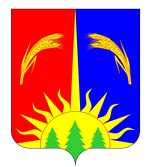 АДМИНИСТРАЦИЯ ЮРЛИНСКОГО МУНИЦИПАЛЬНОГО РАЙОНАПОСТАНОВЛЕНИЕот 29.12.2018 год                                                                                      № 643О внесении изменений в муниципальную программу «Обеспечение жильем отдельных категорий граждан в Юрлинском муниципальном районе», утвержденную постановлением Администрации Юрлинского муниципального района от 28.05.2018 года № 269В соответствии с Федеральным законом от 6 октября 2003 года № 131-ФЗ «Об общих принципах организации местного самоуправления в Российской Федерации», Уставом муниципального образования «Юрлинский муниципальный район» и решением Земского Собрания Юрлинского муниципального района от 13.12.2018 г. № 137 «О бюджете муниципального образования «Юрлинский муниципальный район» на 2018 год и плановый период 2019 и 2020 гг.», Администрация Юрлинского муниципального районаПОСТАНОВЛЯЕТ:1. Внести изменения в муниципальную программу «Обеспечение жильем отдельных категорий граждан в Юрлинском муниципальном районе», утвержденную постановлением Администрация Юрлинского муниципального района от 28.05.2018 года № 269, согласно приложения. 2. Настоящее постановление вступает в силу с момента опубликования в информационном бюллетене «Вестник Юрлы». 3. Контроль за исполнением постановления возложить на заместителя главы Администрации Юрлинского муниципального района Н.А. Мелехину.Глава муниципального района-глава администрации Юрлинскогомуниципального района                                                                  Т.М. МоисееваПРИЛОЖЕНИЕУТВЕРЖДЕНОПостановлением администрацииЮрлинского муниципального района                                                                                              От 29.12.2018 года № 643 Измененияв муниципальную программу «Обеспечение жильем отдельных категорий граждан в Юрлинском муниципальном районе», утвержденную постановлением администрация Юрлинского муниципального района от 28.05.2018 года № 269В разделе «Паспорт муниципальной программы «Обеспечение жильем отдельных категорий граждан в Юрлинском муниципальном районе» позицию «Объемы и источники финансирования Программы» изложить в следующей редакции:2. В приложении 2 к муниципальной программе «Обеспечение жильем отдельных категорий граждан в Юрлинском муниципальном районе» в ПОДПРОГРАММЕ 1 «Обеспечение жильем молодых семей в Юрлинском муниципальном районе» позицию «Объемы и источники финансирования подпрограммы»  изложить в следующей редакции:3. В приложении 3 к муниципальной программе «Обеспечение жильем отдельных категорий граждан в Юрлинском муниципальном районе» в ПОДПРОГРАММЕ 2 «Кадры» позицию «Объемы и источники финансирования подпрограммы»  изложить в следующей редакции:6. Приложение 7 к муниципальной программе «Обеспечение жильем отдельных категорий граждан в Юрлинском муниципальном районе» изложить в следующей редакции:Финансовое обеспечение реализации муниципальной программы «Обеспечение жильем отдельных категорий граждан в Юрлинском муниципальном районе»Объемы и источники финансирования ПрограммыИсточники финансированияРасходы (тыс. руб.)Расходы (тыс. руб.)Расходы (тыс. руб.)Объемы и источники финансирования ПрограммыИсточники финансирования201820192020Объемы и источники финансирования ПрограммыВсего,в том числе:20 448,2021064,4021486,40Объемы и источники финансирования ПрограммыБюджет Юрлинского района6 662,004716,604716,60Объемы и источники финансирования ПрограммыКраевой бюджет13 416,7912755,0013057,90Объемы и источники финансирования ПрограммыФедеральный бюджет369,413592,803711,90Объемы и источники финансирования подпрограммыИсточники финансированияРасходы (тыс. руб.)Расходы (тыс. руб.)Расходы (тыс. руб.)Объемы и источники финансирования подпрограммыИсточники финансирования201820192020Объемы и источники финансирования подпрограммыВсего,в том числе:3 595,00750,00750,00Объемы и источники финансирования подпрограммыБюджет Юрлинского района763,40750,00750,00Объемы и источники финансирования подпрограммыКраевой бюджет2 463,090,000,00Объемы и источники финансирования подпрограммыФедеральный бюджет369,410,000,00Объемы и источники финансирования подпрограммыИсточники финансированияРасходы (тыс. руб.)Расходы (тыс. руб.)Расходы (тыс. руб.)Объемы и источники финансирования подпрограммыИсточники финансирования201820192020Объемы и источники финансирования подпрограммыВсего,в том числе:5 898,603966,603966,60Объемы и источники финансирования подпрограммыБюджет Юрлинского района5 898,603966,603966,60Объемы и источники финансирования подпрограммыКраевой бюджет000№ п/пНаименование мероприятияИсполнителиИсточник финансированияИсточник финансированияРасходы (тыс. руб.)Расходы (тыс. руб.)Расходы (тыс. руб.)Расходы (тыс. руб.)Расходы (тыс. руб.)№ п/пНаименование мероприятияИсполнителиИсточник финансированияИсточник финансирования201820192020Подпрограмма «Обеспечение жильем молодых семей в Юрлинском муниципальном  районе»Подпрограмма «Обеспечение жильем молодых семей в Юрлинском муниципальном  районе»Подпрограмма «Обеспечение жильем молодых семей в Юрлинском муниципальном  районе»Подпрограмма «Обеспечение жильем молодых семей в Юрлинском муниципальном  районе»Подпрограмма «Обеспечение жильем молодых семей в Юрлинском муниципальном  районе»Подпрограмма «Обеспечение жильем молодых семей в Юрлинском муниципальном  районе»Подпрограмма «Обеспечение жильем молодых семей в Юрлинском муниципальном  районе»Подпрограмма «Обеспечение жильем молодых семей в Юрлинском муниципальном  районе»Подпрограмма «Обеспечение жильем молодых семей в Юрлинском муниципальном  районе»1.1Улучшение жилищных условий молодых семейВсего:Всего:3 595,90750,00750,00750,001.1Улучшение жилищных условий молодых семейМестный бюджетМестный бюджет763,40750,0750,00750,001.1Улучшение жилищных условий молодых семейКраевой бюджетКраевой бюджет2 463,090001.1Улучшение жилищных условий молодых семейФедеральный бюджетФедеральный бюджет369,410001.1.1.Информирование молодых семей об условиях и порядке участия в ПрограммеАдминистрация Юрлинского муниципального района,Сельские поселенияНе требуетсяНе требуется00001.1.2Постановка на учет  молодых семей как нуждающихся в улучшение жилищных условийСельские поселенияНе требуетсяНе требуется00001.1.3.Постановка на учет молодых семей для участия в Программе на территории органа местного самоуправленияАдминистрация Юрлинского муниципального районаНе требуетсяНе требуется00001.1.4Формирование списков молодых семей для участия в программе, формирование списка претендентов - получателей социальной выплатыАдминистрация Юрлинского муниципального районаНе требуетсяНе требуется00001.1.5Организация работы по выдаче свидетельств на социальную выплату на приобретение жилого помещения или создание объекта индивидуального жилищного строительства молодыми семьямиАдминистрация Юрлинского муниципального районаНе требуетсяНе требуется00001.1.6.Предоставление социальных выплат молодым семьям на приобретение (строительство) жилья в рамках участия Юрлинского муниципального района в реализации федеральной целевой программы «Жилище» на 2015-2020 годыАдминистрация Юрлинского муниципального районаМестный бюджетМестный бюджет763,40750,00750,00750,001.1.6.Предоставление социальных выплат молодым семьям на приобретение (строительство) жилья в рамках участия Юрлинского муниципального района в реализации федеральной целевой программы «Жилище» на 2015-2020 годыАдминистрация Юрлинского муниципального районаКраевой бюджетКраевой бюджет2 463,090001.1.6.Предоставление социальных выплат молодым семьям на приобретение (строительство) жилья в рамках участия Юрлинского муниципального района в реализации федеральной целевой программы «Жилище» на 2015-2020 годыАдминистрация Юрлинского муниципального районаФедеральный бюджетФедеральный бюджет369,410001.1.7.Формирование отчетовАдминистрация Юрлинского муниципального районаНе требуетсяНе требуется0000Итого по подпрограмме 1:Итого по подпрограмме 1:Итого по подпрограмме 1:Итого по подпрограмме 1:3 595,903 595,90750,00750,00750,00Местный бюджетМестный бюджетМестный бюджетМестный бюджет763,40763,40750,00750,00750,00Краевой бюджетКраевой бюджетКраевой бюджетКраевой бюджет2 463,092 463,09000Федеральный бюджетФедеральный бюджетФедеральный бюджетФедеральный бюджет369,41369,410002. Подпрограмма  «Кадры»2. Подпрограмма  «Кадры»2. Подпрограмма  «Кадры»2. Подпрограмма  «Кадры»2. Подпрограмма  «Кадры»2. Подпрограмма  «Кадры»2. Подпрограмма  «Кадры»2. Подпрограмма  «Кадры»2. Подпрограмма  «Кадры»2.1Обеспечение жильем привлеченных работников в бюджетную сферуМестный бюджетМестный бюджет5 898,603966,603966,603966,602.1.1.Мониторинг кадрового  обеспечения бюджетной сферы с созданием информационного  банка  данных:- количественный состав- качественный состав- оценка демографической ситуацииАдминистрация Юрлинского муниципального района,Управление образованияУправление культуры,ГБУЗ ПК «Юрлинская ЦРБ»Не требуетсяНе требуется00002.1.2.Информационное взаимодействие с учебными заведениями Пермского края по имеющимся вакансиям в учреждениях бюджетной сферы районаУправление образованияУправление культуры,ГБУЗ ПК «Юрлинская ЦРБ»Не требуетсяНе требуется00002.1.3.Заключение трудовых договоровМуниципальные учрежденияНе требуетсяНе требуется00002.1.4.Формирование служебного жилого фондаАдминистрация Юрлинского муниципального районаМестный бюджетМестный бюджет5628,0003696,0003696,0003696,0002.1.5.Предоставление жилых помещений из служебного жилого фонда по договорам наймаАдминистрация Юрлинского муниципального районаНе требуетсяНе требуется00002.1.6.Заключение договоров найма служебного жильяМБУ «ТХП»Не требуетсяНе требуется00002.1.7.Уплата налогов на имущество за служебный жилой фондМБУ «ТХП»Местный бюджетМестный бюджет260,90260,90260,90260,902.1.8.Взносы на капитальный ремонт в многоквартирных домах, находящихся в муниципальной собственности (служебный жилой фонд)МБУ «ТХП»Местный бюджетМестный бюджет9,709,709,709,70Итого по подпрограмме 2:Итого по подпрограмме 2:Итого по подпрограмме 2:Итого по подпрограмме 2:5 898,605 898,603966,603966,603966,60Местный бюджетМестный бюджетМестный бюджетМестный бюджет5 898,605 898,603966,603966,603966,60Краевой бюджетКраевой бюджетКраевой бюджетКраевой бюджет00000Федеральный бюджетФедеральный бюджетФедеральный бюджетФедеральный бюджет000003. Подпрограмма «Обеспечение жилыми помещениями детей-сирот и детей, оставшихся без попечения родителей, лиц из числа детей-сирот и детей, оставшихся без попечения родителей в Юрлинском муниципальном районе»3. Подпрограмма «Обеспечение жилыми помещениями детей-сирот и детей, оставшихся без попечения родителей, лиц из числа детей-сирот и детей, оставшихся без попечения родителей в Юрлинском муниципальном районе»3. Подпрограмма «Обеспечение жилыми помещениями детей-сирот и детей, оставшихся без попечения родителей, лиц из числа детей-сирот и детей, оставшихся без попечения родителей в Юрлинском муниципальном районе»3. Подпрограмма «Обеспечение жилыми помещениями детей-сирот и детей, оставшихся без попечения родителей, лиц из числа детей-сирот и детей, оставшихся без попечения родителей в Юрлинском муниципальном районе»3. Подпрограмма «Обеспечение жилыми помещениями детей-сирот и детей, оставшихся без попечения родителей, лиц из числа детей-сирот и детей, оставшихся без попечения родителей в Юрлинском муниципальном районе»3. Подпрограмма «Обеспечение жилыми помещениями детей-сирот и детей, оставшихся без попечения родителей, лиц из числа детей-сирот и детей, оставшихся без попечения родителей в Юрлинском муниципальном районе»3. Подпрограмма «Обеспечение жилыми помещениями детей-сирот и детей, оставшихся без попечения родителей, лиц из числа детей-сирот и детей, оставшихся без попечения родителей в Юрлинском муниципальном районе»3. Подпрограмма «Обеспечение жилыми помещениями детей-сирот и детей, оставшихся без попечения родителей, лиц из числа детей-сирот и детей, оставшихся без попечения родителей в Юрлинском муниципальном районе»3. Подпрограмма «Обеспечение жилыми помещениями детей-сирот и детей, оставшихся без попечения родителей, лиц из числа детей-сирот и детей, оставшихся без попечения родителей в Юрлинском муниципальном районе»3.1.Формирование специализированного жилищного фонда для детей-сирот, детей, оставшихся без попечения родителей, лиц из их числаВсего10953,7010953,7016347,8016769,8016769,803.1.Формирование специализированного жилищного фонда для детей-сирот, детей, оставшихся без попечения родителей, лиц из их числаКраевой бюджет10953,7010953,7012755,0013057,9013057,903.1.Формирование специализированного жилищного фонда для детей-сирот, детей, оставшихся без попечения родителей, лиц из их числаФедеральный бюджет003592,803711,903711,903.1.1.Формирование списка детей-сирот, которые подлежат обеспечению жилыми помещениями муниципального специализированного жилищного фонда по договорам найма специализированных жилых помещенийАдминистрация  Юрлинского муниципального районаНе требуется000003.1.2Строительство и приобретение жилых помещений для формирования специализированного жилищного фонда для  обеспечения жилыми помещениями детей-сирот и детей, оставшихся без попечения родителей, лиц из числа детей-сирот и детей, оставшихся без попечения родителей, по договорам найма специализированных жилых помещенийАдминистрация  Юрлинского муниципального районаКраевой бюджет10777,6010777,6012214,3012095,2012095,203.1.3.Предоставление жилых помещений специализированного жилищного фонда детям-сиротам и детям, оставшимся без попечения родителей, и лиц из их числа по договорам найма специализированных жилых помещенийАдминистрация  Юрлинского муниципального районаФедеральный бюджет003592,8003711,9003711,9003.1.4Принятие решений о предоставлении детям-сиротам жилых помещений муниципального специализированного жилищного фонда и заключение договоров найма специализированного жилого помещенияАдминистрация Юрлинского муниципального районаНе требуется000003.1.5Заключение договоров найма специализированных жилых помещенийМБУ «ТХП»Не требуется000003.1.6.Содержание жилых помещений специализированного жилищного фонда для детей-сирот, детей, оставшихся без попечения родителей, лиц из их числаМБУ «ТХП»Краевой бюджет176,100176,100540,700962,700962,7003.1.7.Формирование отчетовАдминистрация Юрлинского муниципального районаНе требуется00000Итого по подпрограмме 3:Итого по подпрограмме 3:Итого по подпрограмме 3:Итого по подпрограмме 3:10953,7010953,7016347,8016769,8016769,80Местный бюджетМестный бюджетМестный бюджетМестный бюджет00000Краевой бюджетКраевой бюджетКраевой бюджетКраевой бюджет10953,7010953,7012755,0013057,9013057,90Федеральный бюджетФедеральный бюджетФедеральный бюджетФедеральный бюджет003592,803711,903711,90Подпрограмма 4 «Исполнение государственных обязательств по обеспечению жильем отдельных категорий граждан»Подпрограмма 4 «Исполнение государственных обязательств по обеспечению жильем отдельных категорий граждан»Подпрограмма 4 «Исполнение государственных обязательств по обеспечению жильем отдельных категорий граждан»Подпрограмма 4 «Исполнение государственных обязательств по обеспечению жильем отдельных категорий граждан»Подпрограмма 4 «Исполнение государственных обязательств по обеспечению жильем отдельных категорий граждан»Подпрограмма 4 «Исполнение государственных обязательств по обеспечению жильем отдельных категорий граждан»Подпрограмма 4 «Исполнение государственных обязательств по обеспечению жильем отдельных категорий граждан»Подпрограмма 4 «Исполнение государственных обязательств по обеспечению жильем отдельных категорий граждан»Подпрограмма 4 «Исполнение государственных обязательств по обеспечению жильем отдельных категорий граждан»4.1.Обеспечение жильем отдельных категорий гражданКраевой бюджет000004.1.1.Формирование списка ветеранов, инвалидов и семей, имеющих детей-инвалидовАдминистрация Юрлинского муниципального районаНе требуется000004.1.2.Формирование списка реабилитированных лиц, имеющих инвалидность или являющихся пенсионерами, и проживающих совместно членов их семейАдминистрация Юрлинского муниципального районаНе требуется000004.1.3.Предоставление субсидий отдельным категориям гражданАдминистрация Юрлинского муниципального районаКраевой бюджет000004.1.4.Формирование отчетовАдминистрация Юрлинского муниципального районаНе требуется00000Итого по подпрограмме 4:Итого по подпрограмме 4:Итого по подпрограмме 4:Итого по подпрограмме 4:00000Всего по программе:Всего по программе:Всего по программе:Всего по программе:20 448,2020 448,2021064,4021486,4021486,40Местный бюджетМестный бюджетМестный бюджетМестный бюджет6 662,006 662,004716,604716,604716,60Краевой бюджетКраевой бюджетКраевой бюджетКраевой бюджет13 416,7913 416,7912755,0013057,9013057,90Федеральный бюджетФедеральный бюджетФедеральный бюджетФедеральный бюджет369,41369,413592,803711,903711,90